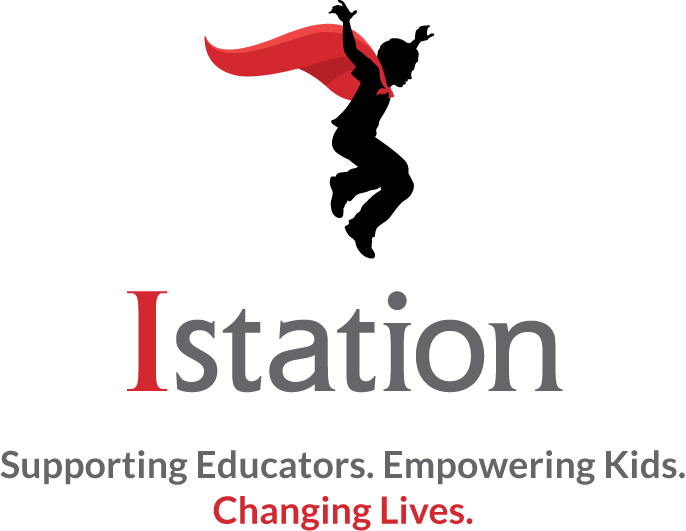 ISIP SummaryThis report shows the number and percentage of students in the classroom at each instructional tier, for each skill assessed, during the current assessment period. Individual student results are listed in the table underneath the graph. Students are grouped by risk level. Instructional tiers are displayed for overall reading and for each skill assessed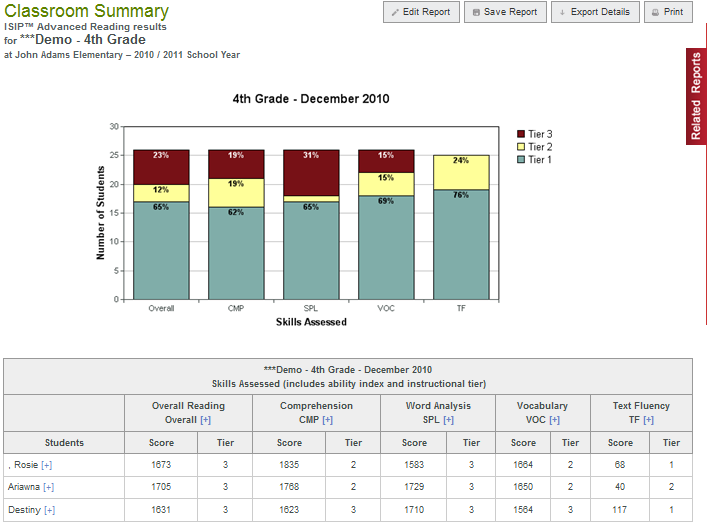 By clicking the “plus” sign by a student’s name you will get the ISIP Summary History. This shows all the assessments taken. HOW TO RUN THE CLASSROOM ISIP SUMMARY Log on to website: www.istation.com 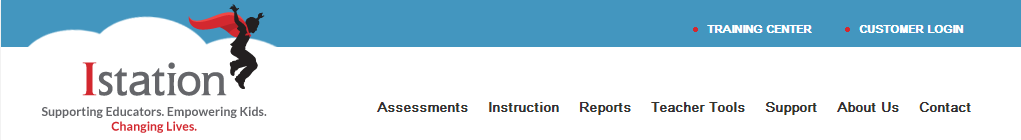 Click “Report Tab”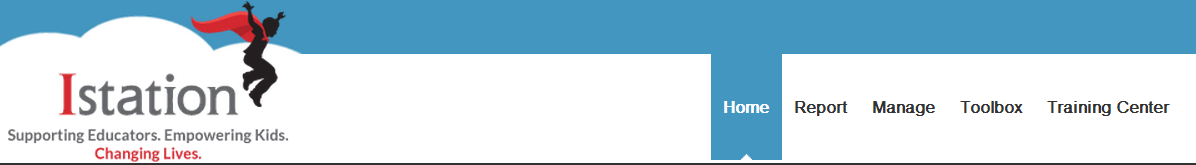 In the “Products” section select ISIP Early or ISIP Advanced for products In the “Reports” area select Summary for reports In the “Selected Reports” area click “Run Selected Report” for the report to run for the current month OR select “Customize Report” to further customize the report to run in a previous month or to adjust features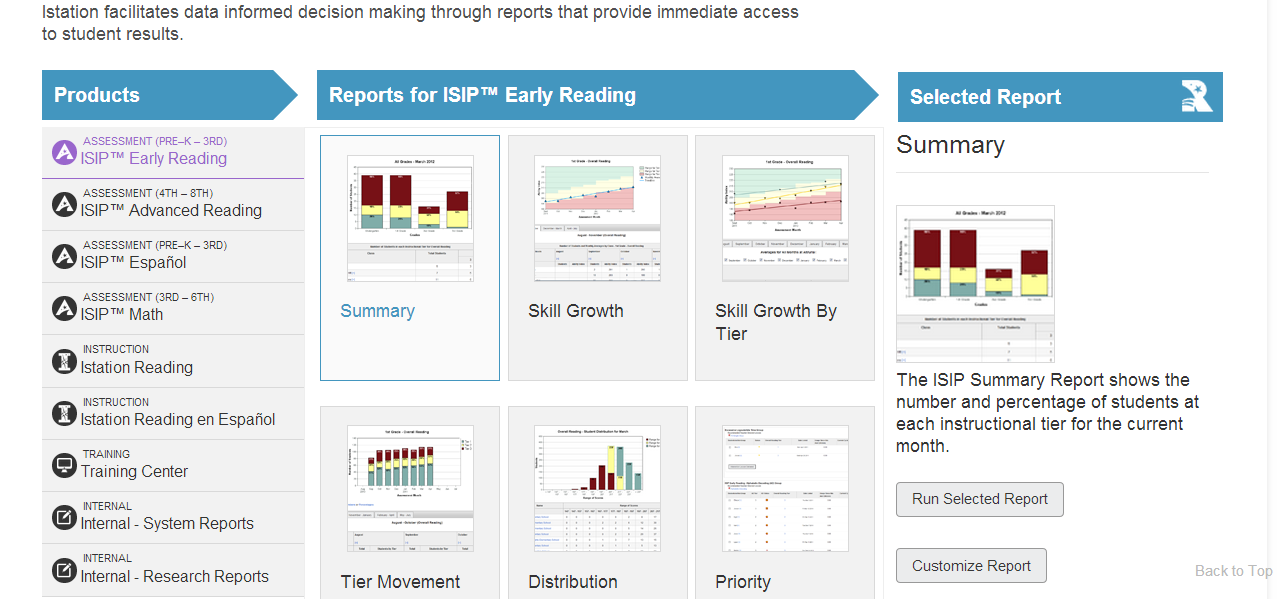 Suggested Uses for Instructional Purposes Identify skills that need to be emphasized in the classroom.Identify students in need of additional support.Group students for targeted instruction.